Fikser ødelagte sommermobiler i rekordfart 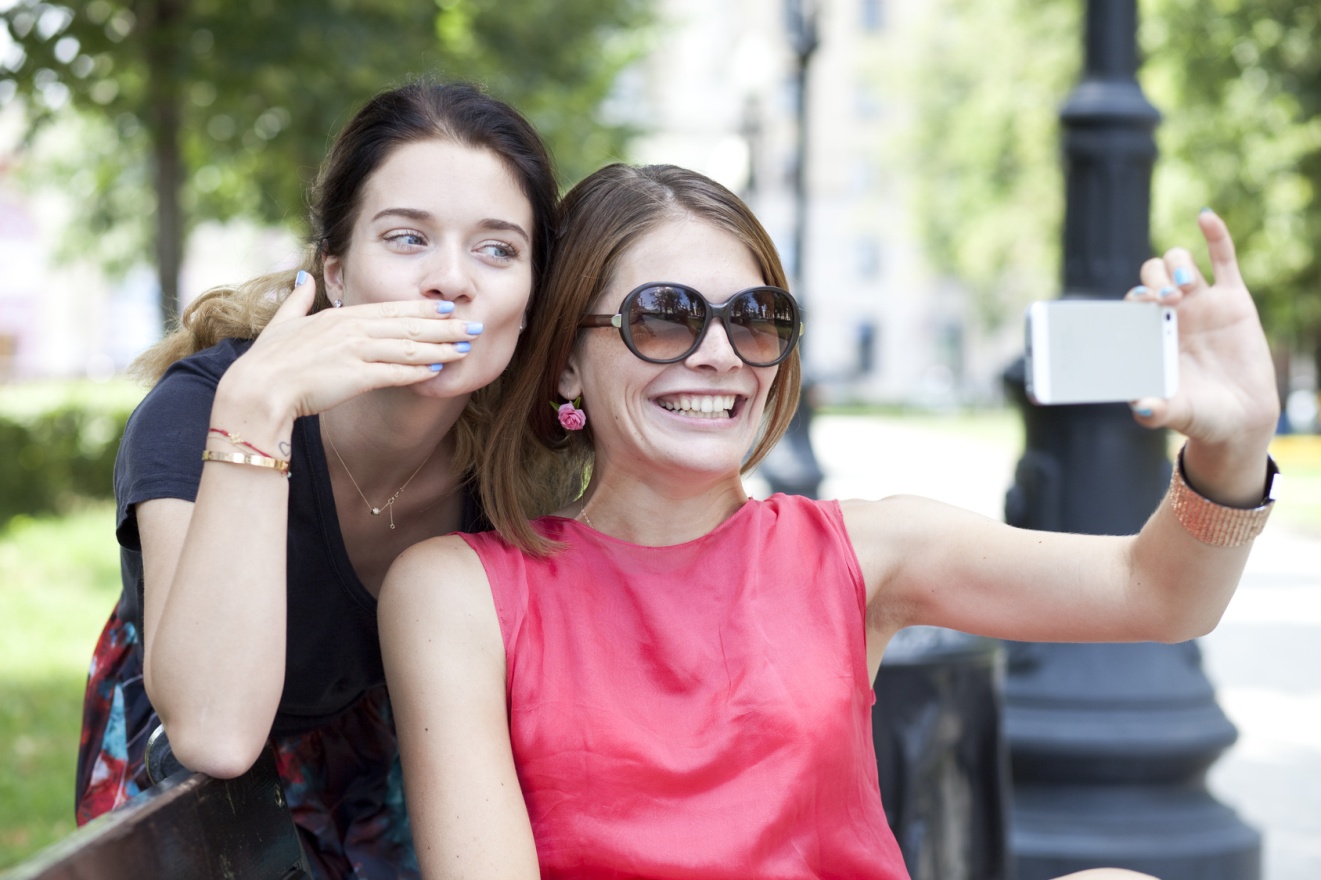 Sommertid er høysesong for ødelagte mobiler. Heldigvis har reparasjonstidene aldri vært kortere. - Vi er nå nede på rekordlave ti dager i snitt, sier Elkjøp-sjef. Foruten perioden inn mot jul er sommeren den tiden på året Ola og Kari Nordmann kjøper aller flest mobiltelefoner. - Vi har sett en trend de siste årene at mobilsalget faktisk dobler seg fra mai til juli. Mange skal ha ny mobil til sommerferien og nordmenn har også en mer utstrakt bruk av telefonen sin i de varme månedene når det er mye fri, sier kommunikasjonssjef Øystein Schmidt i Elkjøp. Og med økt mobilbruk i ferien øker også sjansene for at telefonene blir skadet eller ødelagt. Samtidig blir vi stadig mer avhengige av mobiltelefonen vår og undersøkelser viser faktisk at mange tilnærmet får panikk dersom telefonen deres går i stykker.- Vi har samlet inn tall som viser at halvparten av nordmenn under 30 år oppgir mobilen som det el-produktet de helst ikke vil være foruten. Til sammenligning svarer bare 16 prosent at de virkelig ville savnet vaskemaskinen*. Derfor har vi jobbet med å kutte reparasjonstidene på mobil så mye som mulig, sier Schmidt.Og arbeidet har begynt å gi resultater. På få år er tiden det tar fra kunden leverer inn telefonen sin til reparasjon, til hun eller han har fått den tilbake, nær halvert. - Nå tar det bare nærmere ti dager i snitt å få reparert mobilen sin - fra man leverer den inn til den er tilbake i lommen din. Det er rekordlavt, men vi satser selvsagt på å presse tidsbruken enda mer ned fremover, slik at panikkperioden for nordmenn blir redusert ytterligere, sier Schmidt med et smil.Her er fem tips til hvordan man unngår mobilløs ferie:1. En god skjermbeskytter kan hjelpe deg å unngå riper og knust mobilskjerm2. Unngå høy varme over tid. Enkelte mobiler sier ifra om de blir for varme3. Hold mobilen unna sand, sol, saltvann og annen væske så godt du kan4. Husk å aktivere GPS-tjenester som lar deg finne igjen eller låse enheten om den forlegges  5. Ikke legg igjen mobilen synlig i bil, på stranden eller på kafebord o.l., for å unngå tyveriI en undersøkelse foretatt av mobilsikkerhetsselskapet Lookout svarer 73 prosent at de får panikk-lignende følelser når mobilen deres er borte. Samtidig viser en britisk studie fra 2013 at nærmere 70 prosent av de spurte er redde for å miste eller å være uten telefonen sin. * Undersøkelse foretatt av Carat for Elkjøp: Hva opplever du er det viktigste elektroniske produktet du eier, det vil si det produktet du ikke kan tenke deg å unnvære?